嘉義縣  三興  國民 小  學111學年度雙語國家政策－口說英語展能樂學計畫國民中小學英語日活動成果報告表活動名稱英語闖關Go!英語闖關Go!辦理日期12月5日辦理地點風雨球場風雨球場參加人數180人成果摘要-活動內容介紹及特色說明(列點說明)全校分組參加闖關活動A組：幼兒園、一年級B組：二、三年級C組：四~六年級 依據學生年級，分時段進行英語闖關活動，每組皆有三個關卡，每次一節課，共分成三節進行。關卡內容為聽、說、讀、寫皆有，六年級學生闖關結束後，擔任助教，協助中低年級進行闚關活動。全校分組參加闖關活動A組：幼兒園、一年級B組：二、三年級C組：四~六年級 依據學生年級，分時段進行英語闖關活動，每組皆有三個關卡，每次一節課，共分成三節進行。關卡內容為聽、說、讀、寫皆有，六年級學生闖關結束後，擔任助教，協助中低年級進行闚關活動。全校分組參加闖關活動A組：幼兒園、一年級B組：二、三年級C組：四~六年級 依據學生年級，分時段進行英語闖關活動，每組皆有三個關卡，每次一節課，共分成三節進行。關卡內容為聽、說、讀、寫皆有，六年級學生闖關結束後，擔任助教，協助中低年級進行闚關活動。全校分組參加闖關活動A組：幼兒園、一年級B組：二、三年級C組：四~六年級 依據學生年級，分時段進行英語闖關活動，每組皆有三個關卡，每次一節課，共分成三節進行。關卡內容為聽、說、讀、寫皆有，六年級學生闖關結束後，擔任助教，協助中低年級進行闚關活動。檢討或建議事項活動場地集中在風雨球場，三個關卡容易互相干擾，建議分散場地辦理。活動場地集中在風雨球場，三個關卡容易互相干擾，建議分散場地辦理。活動場地集中在風雨球場，三個關卡容易互相干擾，建議分散場地辦理。活動場地集中在風雨球場，三個關卡容易互相干擾，建議分散場地辦理。照片說明照片說明照片說明照片說明照片說明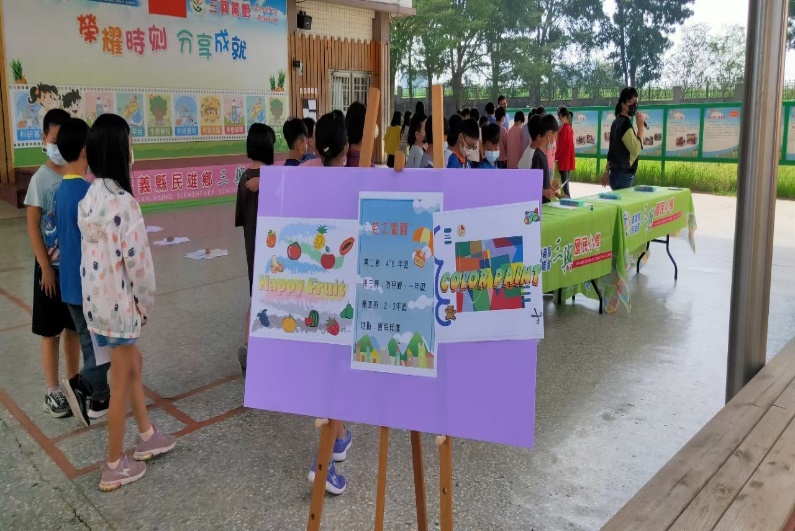 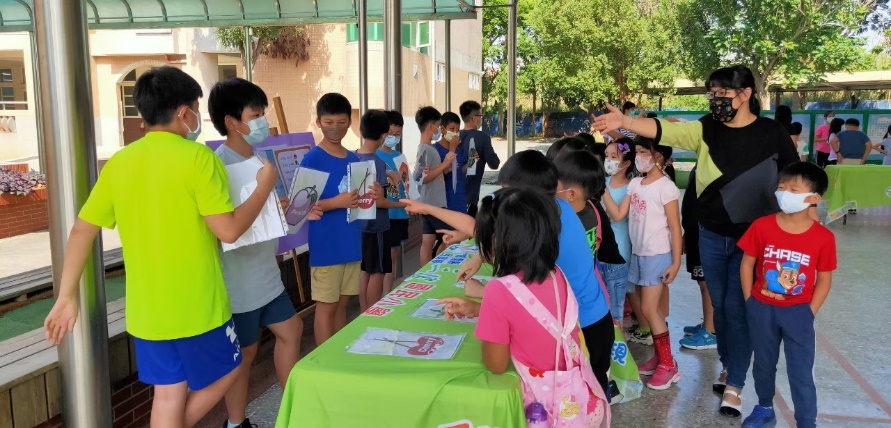 照片照片照片分組說明關卡規則分組說明關卡規則小助教展示Flash cards，做示範小助教展示Flash cards，做示範小助教展示Flash cards，做示範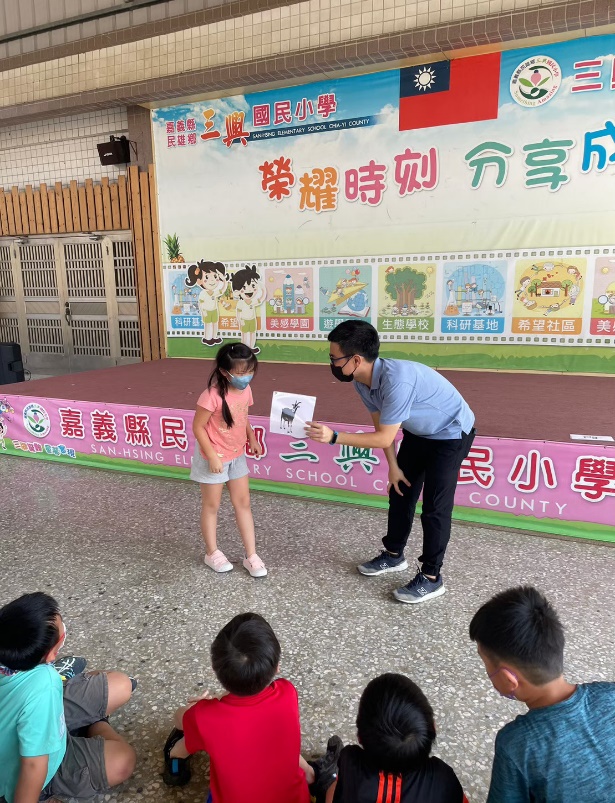 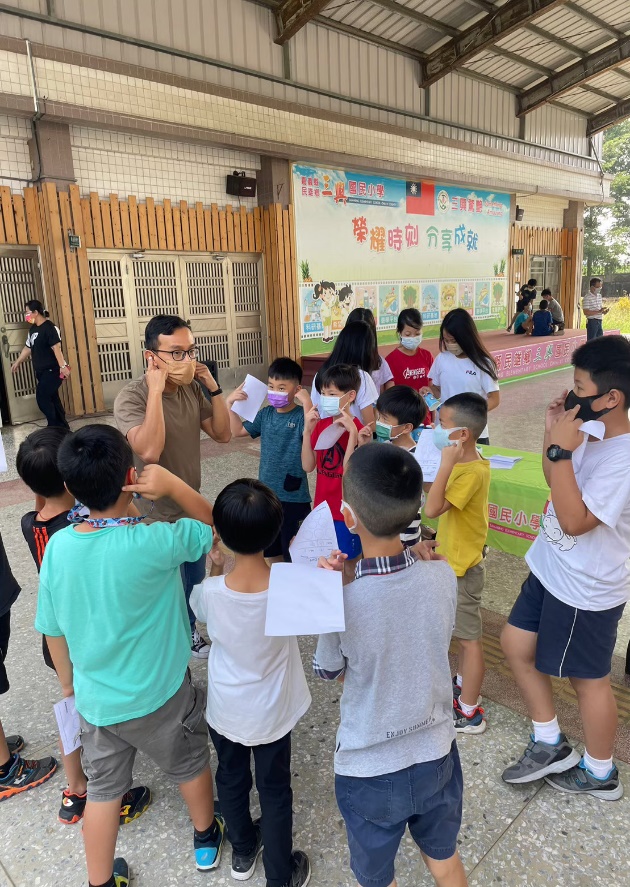 請學生上台說出動物的名稱請學生上台說出動物的名稱ＥＬＴＡ老師引導學生透過肢體動作認識身體部位的英語說法ＥＬＴＡ老師引導學生透過肢體動作認識身體部位的英語說法ＥＬＴＡ老師引導學生透過肢體動作認識身體部位的英語說法